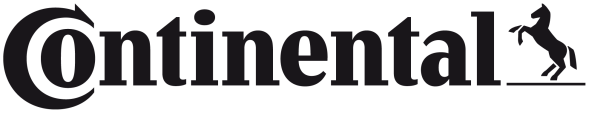 Continental ClearContact Synthetic Wiper Blade Formula Provides Superior PerformanceAdvanced polymers allow the blade to stay flexible at extreme temperaturesState-of-the-art composition resists UV light, harsh environmental conditionsAllentown, PA June 8, 2023 – Continental, a leading global supplier of systems, components, and tires to automobile, truck, and agriculture/construction equipment manufacturers, and a trusted provider of OE-engineered aftermarket parts, offers ClearContact Premium Beam Wiper Blades with a state-of-the-art blade composition that resists UV light and harsh environmental conditions to remain flexible and provide exceptionally long service life. The synthetic rubber formula delivers superior all-weather performance, even at high speeds and at extreme temperatures. In addition to an advanced blade formula, ClearContact Premium Beam Wiper Blades feature a dual-point coupler design that provides uniform contact with the windshield, to help eliminate streaking. ClearContact Premium Beam Wiper Blades are designed to be Year/Make/Model specific, so no adapters are needed allowing for an exceptionally simple and fast installation. Tested to perform over 1.5 million cycles, ClearContact Premium Beam Wiper Blades are available for a broad range of front and rear wiper applications. Front wiper coverage includes 14 part numbers with sizes from 15 to 28 inches, while rear wiper coverage consists of 19 part numbers available in 10 to 16 inch sizes.Continental is a leading aftermarket supplier of OE-engineered parts for HVAC and engine cooling, door systems, tire pressure monitoring systems, engine management, fuel systems, instrumentation, as well as automotive diagnostic systems, premium wiper blades, air, cabin, fuel, and oil filters, and brake system parts and fluid. For more information, visit: clearcontact.com or contact: salessupport-us@continental.comContinental develops pioneering technologies and services for sustainable and connected mobility of people and their goods. Founded in 1871, the technology company offers safe, efficient, intelligent and affordable solutions for vehicles, machines, traffic and transportation. In 2022, Continental generated sales of €39.4 billion and currently employs around 200,000 people in 57 countries and markets.Drawing on more than 120 years of cooperation with vehicle manufacturers, Continental offers a broad range of spare parts in OEM quality for the aftermarket. Under brands like Continental, ATE, VDO, 
REDI-Sensor, ClearContact, Autodiagnos, Uniroyal, Semperit, and GALFER, the technology company manufactures tens of thousands of products, including tires, brakes, drive components and thermal management components. It also provides diagnostic solutions, tools and services for repair shops. Continental is one of the most important suppliers in the independent automotive aftermarket. Image file: Continental-ClearContact-Synthetic-Blade-Wipers.jpgCaption: ClearContact Premium Beam Wiper Blades feature a synthetic blade composition that resists UV light and harsh environmental conditions.Press ContactAnouré V. FenstermakerMarketing Communications Manager
Continental Automotive Systems, Inc. Automotive Aftermarket, North AmericaSmart Mobility (SMY)
6755 Snowdrift Road, Allentown, PA 18106
Tel: (484) 705-1909, Fax: (610) 289-1766
Email: anoure.fenstermaker@continental.com159-23/CO8463